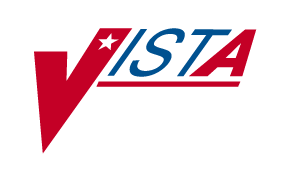 NETWORK HEALTH EXCHANGE (NHE)TECHNICAL MANUALVersion 5.1February 1996Revised February 2005Department of Veterans Affairs Health Systems Design & Development (HSD&D)Infrastructure and Security Services (ISS)Revision HistoryDocumentation RevisionsThe following table displays the revision history for this document. Revisions to the documentation are based on patches and new versions released to the field.Table i: Documentation revision historyPatch RevisionsFor a complete list of patches related to this software, please refer to the Patch Module on FORUM.ContentsRevision History	iiiFigures and Tables	viiOrientation	ix1.	Introduction	1-12.	Implementation and Maintenance	2-1Manager Menu	2-1Site Management Functions	2-13.	Routines	3-14.	Files	4-1File Security	4-15.	Exported Options	5-1Menus	5-1Menu Options	5-2User Menu	5-2Manager Menu	5-2Site Management Functions	5-3Security Keys	5-3Special Security Features	5-36.	Cross-references	6-17.	Archiving and Purging	7-1Archiving	7-1Purging	7-18.	Callable Routines	8-19.	External Relations	9-1Platform Requirements	9-1Minimum Requirements	9-1Additional Requirements	9-1DBA Approvals and IAs	9-110.	Internal Relations	10-1Namespace	10-1File Numbers	10-111.	Software-wide Variables	11-1Glossary	Glossary-1Index	Index-1Figures and TablesTable i: Documentation revision history	iiiTable ii: Documentation symbol descriptions	ixTable 3-1: NHE routines	3-4Table 4-1: NHE files and globals	4-1Table 5-1: NHE menus	5-1Table 5-2: Network Health Exchange Options menu [AFJXNHEX REQUEST] options	5-2Table 5-3: Network Health Exchange Manager Options menu [AFJXNHEX MANAGER] options	5-2Table 5-4: Network Health Exchange Utilities for Site Management options	5-3Table 6-1: VAMC NETWORK HEALTH EXCHANGE file (#537000)—Cross-references	6-1Table 6-2: VAMC NETWORK PATIENT file (#537010)—Cross-references	6-1Table 6-3: VAMC NETWORK HEALTH TYPES file (#537015)—Cross-references	6-1Table 6-4: VAMC NETWORK HEALTH AUTHORIZED SITES file (#537025)—Cross-references	6-2Table 7-1: NHE purging option	7-1OrientationHow to Use this ManualThis is the Technical Manual for the NHE software. It provides the necessary information for the technical operation of the software. It is intended for use by:The Site Manager/Information Resource Management () Service Chief Application Coordinator (ADPAC)Other technical computer personnelThroughout this manual, advice and instructions are offered regarding the use and implementation of the Network Health Exchange (NHE) software within Veterans Health Information Systems and Technology Architecture () Infrastructure and Security Services (ISS) software products.This manual uses several methods to highlight different aspects of the material:Various symbols are used throughout the documentation to alert the reader to special information. The following table gives a description of each of these symbols:Table ii: Documentation symbol descriptionsDescriptive text is presented in a proportional font (as represented by this font).Conventions for displaying TEST data in this document are as follows:The first three digits (prefix) of any Social Security Numbers () will be in the "000" or "666."Patient and user names will be formatted as follows: [Application Name]PATIENT,[N] and [Application Name]USER,[N] respectively, where "Application Name" is defined in the Approved Application Abbreviations document and "N" represents the first name as a number spelled out and incremented with each new entry. For example, in Kernel (KRN) test patient and user names would be documented as follows: KRNPATIENT,; KRNPATIENT,TWO; KRNPATIENT,THREE; etc.Sample HL7 messages, "snapshots" of computer online displays (i.e., character-based screen captures/dialogues) and computer source code are shown in a non-proportional font and enclosed within a box. Also included are Graphical User Interface (GUI) Microsoft Windows images (i.e., dialogues or forms).User's responses to online prompts will be boldface.The "<Enter>" found within these snapshots indicate that the user should press the Enter key on their keyboard.Author's comments are displayed in italics or as "callout" boxes.
All uppercase is reserved for the representation of M code, variable names, or the formal name of options, field/file names, and security keys (e.g., the XUPROGMODE key).How to Obtain Technical Information OnlineExported file, routine, and global documentation can be generated through the use of Kernel, MailMan, and VA FileMan utilities.Help at Prompts software provides online help and commonly used system default prompts. In character-based mode, users are strongly encouraged to enter question marks at any response prompt. At the end of the help display, you are immediately returned to the point from which you started. This is an easy way to learn about any aspect of  software.To retrieve online documentation in the form of Help in  character-based software:Enter a single question mark ("?") at a field/prompt to obtain a brief description. If a field is a pointer, entering one question mark ("?") displays the HELP PROMPT field contents and a list of choices, if the list is short. If the list is long, the user will be asked if the entire list should be displayed. A YES response will invoke the display. The display can be given a starting point by prefacing the starting point with an up-arrow ("^") as a response. For example, ^M would start an alphabetic listing at the letter M instead of the letter A while ^127 would start any listing at the 127th entry.Enter two question marks ("??") at a field/prompt for a more detailed description. Also, if a field is a pointer, entering two question marks displays the HELP PROMPT field contents and the list of choices.Enter three question marks ("???") at a field/prompt to invoke any additional Help text that may be stored in Help Frames.Obtaining Data Dictionary ListingsTechnical information about files and the fields in files is stored in data dictionaries. You can use the List File Attributes option on the Data Dictionary Utilities submenu in VA FileMan to print formatted data dictionaries.Assumptions About the ReaderThis manual is written with the assumption that the reader is familiar with the following: computing environment (e.g., Kernel Installation and Distribution System [])VA FileMan data structures and terminologyM programming languageIt provides an overall explanation of the use of the Network Health Exchange (NHE) software. However, no attempt is made to explain how the overall  programming system is integrated and maintained. Such methods and procedures are documented elsewhere. We suggest you look at the various VA home pages on the World Wide Web () for a general orientation to . For example, go to the VHA OI Health Systems Design & Development (HSD&D) Home Page at the following Web address:REDACTEDReference MaterialsReaders who wish to learn more about Infrastructure and Security Services (ISS) documentation should consult the following:Network Health Exchange (NHE) Release NotesNetwork Health Exchange (NHE) Installation GuideNetwork Health Exchange (NHE) Technical Manual (this manual)Network Health Exchange (NHE) User ManualThe Network Health Exchange Home Page at the following Web address:REDACTEDThis site contains additional information and documentation. documentation is made available online in Microsoft Word format and in Adobe Acrobat Portable Document Format (PDF). The PDF documents must be read using the Adobe Acrobat Reader (i.e., ACROREAD.EXE), which is freely distributed by Adobe Systems Incorporated at the following web address:http://www.adobe.com/ documentation can be downloaded from the Enterprise VistA Support (EVS) anonymous directories or from the Health Systems Design and Development (HSD&D) VistA Documentation Library (VDL) Web site:http://www.va.gov/vdl/ documentation and software can also be downloaded from the Enterprise VistA Support (EVS) anonymous directories:Albany OIFO	REDACTEDHines OIFO	REDACTEDSalt Lake City OIFO	REDACTEDPreferred Method	REDACTEDThis method transmits the files from the first available FTP server.IntroductionNetwork Health Exchange (NHE) Version 5.1, a component of the Department of Veterans Affairs (VA) Veterans Health Information Systems and Technology Architecture (), is software that allows Veterans Affairs Medical Centers (VAMC)s to request either complete or pharmacy patient Health Summaries from each other. NHE was created by the Chicago Westside VAMC. This software is being released as an interim bridge to a more fully integrated clinical patient data exchange system.Network Health Exchange (NHE) was developed at the Chicago Westside Veterans Affairs Medical Center (VAMC) and has evolved over several iterations. The Network Health Exchange is  software that provides clinicians with quick and easy access to patients' information from any site where they have been treated. NHE provides the computer mechanism for VAMC clinicians to retrieve clinical patient data from other medical centers. The requester is notified of returned patient data through an alert that appears with the  menu system. Patient data is displayed in a format similar to the integrated clinical reports found in Health Summary and can be viewed onscreen or printed.The NHE software accesses several other  files which contain information concerning diagnoses, prescriptions, laboratory tests, radiology exams, hospital admissions, and clinic visits. This allows a clinical staff to take advantage of clinical data supported through .Network Health Exchange is based on the Health Summary software. However, NHE does not make calls to Health Summary so it is not necessary for a site to install Health Summary nor is familiarity with Health Summary required in order to use NHE.Implementation and MaintenanceThe Network Health Exchange (NHE) Manager menu and the Site Management functions contain the options necessary to administer the NHE software.Manager MenuThe Manager menu contains options to add or edit sites in the station's VAMC NETWORK HEALTH EXCHANGE file (#537000), to inquire about messages requesting patient data, and to request or print patient data.Site Management FunctionsThe Site Management functions nightly add patients to the VAMC NETWORK PATIENT file (#537010) and purge messages from the NETWORK,HEALTH EXCHANGE mail box. Three server functions process data requests, send an alert to the user when a request is complete, and add patients to the VAMC NETWORK PATIENT file (#537010). These functions are activated by directly accessing the utility or changing the time the routine is run.RoutinesThis chapter contains a list of the routines exported with the NHE software. A brief description of the function of each routine is included.Table 3-1: NHE routinesFilesThis chapter includes a list and brief description of files that are exported with the Network Health Exchange software.There are no files that come with data. Thus, there is no danger of any files overwriting existing data.Table 4-1: NHE files and globals SecurityThere is no file security on the NHE files: 537000, 537010, 537015, 537025.Records for patients in the database with an  containing five leading zeroes (00000), or two leading EEs, ZZs, or a P (pseudo) will not be sent across to other sites.Exported OptionsMenusNetwork Health Exchange (NHE) has two menus:Table 5-1: NHE menusNetwork Health Exchange (NHE) also has five Site Management Functions. These are utilities for system managers to maintain the NHE software at their site. The functions are activated by directly accessing the utility or by changing the time the routine is run.Menu OptionsUser MenuThe Network Health Exchange Options menu [AFJXNHEX REQUEST] is a User-related menu and has the following options:Table 5-2: Network Health Exchange Options menu [AFJXNHEX REQUEST] optionsManager MenuThe Network Health Exchange Manager menu [AFJXNHEX MANAGER] is a Manager-related menu and has the following options:Table 5-3: Network Health Exchange Manager Options menu [AFJXNHEX MANAGER] optionsSite Management FunctionsThe Network Health Exchange Utilities for Site Management menu provides the following options (functions):Table 5-4: Network Health Exchange Utilities for Site Management optionsSecurity There are no security keys used in the VistA Network Health Exchange (NHE) menu options.Special Security FeaturesNetwork Health Exchange (NHE) generates a bulletin if data is requested for a sensitive patient. This bulletin is directed to the same user group (mail group) that currently reviews notices about access to sensitive patient records, as specified in the  PARAMETERS file (#43).Records for patients in the database with an  containing five leading zeroes (00000), or two leading EEs, ZZs, or a P (pseudo) will not be sent across to other sites.Cross-referencesThis chapter contains descriptions of the cross-references on fields in the Network Health Exchange (NHE) files. The cross-references are grouped by file. The field is identified along with the cross-reference's name (or number if there is no name) and a brief description.VAMC NETWORK HEALTH EXCHANGE File (#537000)Table 6-1: VAMC NETWORK HEALTH EXCHANGE file (#537000)—Cross-referencesVAMC NETWORK PATIENT File (#537010)Table 6-2: VAMC NETWORK PATIENT file (#537010)—Cross-referencesVAMC NETWORK HEALTH TYPES File (#537015)Table 6-3: VAMC NETWORK HEALTH TYPES file (#537015)—Cross-referencesVAMC NETWORK HEALTH AUTHORIZED SITES File (#537025)Table 6-4: VAMC NETWORK HEALTH AUTHORIZED SITES file (#537025)—Cross-referencesArchiving and PurgingArchivingThere are no software-specific archiving procedures or recommendations for the Network Health Exchange (NHE) software.The NHE software contains the VAMC NETWORK HEALTH AUTHORIZED SITES file (#537025). There are no archiving procedures for this file.The volumes of data that NHE references are drawn from other  software (e.g., Health Summary). The data for those software applications should be archived or purged according to their associated guidelines. Such archiving and purging does not affect the operation of the NHE software.PurgingNHE contains the following purging option:Table 7-1: NHE purging optionCallable RoutinesThere are no callable routines (i.e., Application Program Interfaces [APIs]) in the Network Health Exchange (NHE) software.External RelationsPlatform RequirementsThe Network Health Exchange software requires a standard  operating environment to function correctly.Minimum RequirementsAt a minimum, in order to run NHE at your site, the following  software must be installed:Kernel V. 8.0VA FileMan V. 21.0 or higherMailMan V. 7.1 or higherKernel Toolkit V. 7.3NHE patient data is displayed in a format similar to the integrated clinical reports found in Health Summary; however, NHE does not make calls to Health Summary. Therefore, it is not necessary to install Health Summary in order to use NHE.Additional RequirementsThere are no additional requirements or special relations between NHE and routines, files, or fields of other software.DBA Approvals and IAsThe Database Administrator (DBA) maintains a list of Integration Agreements (IAs) or mutual agreements between software developers allowing the use of internal entry points or other software-specific features that are not available to the general programming public.To obtain the current list of IAs, if any, to which the NHE software is a custodian:1.	Sign on to the FORUM system (forum.va.gov).2.	Go to the DBA menu [DBA].3.	Select the Integration Agreements Menu option [ ISC].4.	Select the Custodial Package Menu option [DBA IA CUSTODIAL MENU].5.	Choose the ACTIVE by Custodial Package option [ CUSTODIAL].6.	When this option prompts you for a package, enter NHE.7.	All current IAs to which the software is a custodian are listed.To obtain detailed information on a specific integration agreement:1.	Sign on to the FORUM system (forum.va.gov).2.	Go to the DBA menu [DBA].3.	Select the Integration Agreements Menu option [ ISC].4.	Select the Inquire option [ INQUIRY].5.	When prompted for "INTEGRATION REFERENCES," enter the specific integration agreement number of the IA you would like to display.6.	The option then lists the full text of the IA you requested.To obtain the current list of IAs, if any, to which the NHE software is a subscriber:1.	Sign on to the FORUM system (forum.va.gov).2.	Go to the DBA menu [DBA].3.	Select the Integration Agreements Menu option [ ISC].4.	Select the Subscriber Package Menu option [DBA IA SUBSCRIBER MENU].5.	Choose the Print ACTIVE by Subscribing Package option [DBA IA SUBSCRIBER].6.	When prompted with "START WITH SUBSCRIBING PACKAGE," enter NHE.7.	All current IAs to which the software is a subscriber are listed.Internal RelationsNamespaceThe NHE Version 5.1 software uses the AFJX namespace. NumbersFiles for the NHE software are numbered from 537000 to 537025.Software-wide VariablesNetwork Health Exchange has no software-wide variables that have received SACC exemptions.GlossaryThe glossary contains basic terms, acronyms, and definitions used throughout the  system, as well as terms specific to the NHE software.Index^^AFJ(537000, Global, 4-1^AFJ(537015, Global, 4-1^AFJ(537025, Global, 4-1^AFJ(537100, Global, 4-1AAcronyms (ISS)Home Page Web Address, Glossary, 2ACTIVE by Custodial Package Option, 9-1Add Patients, 5-3Additional Requirements, 9-1AFJXADHB Routine, 3-1AFJXADHD Routine, 3-1AFJXADPB Routine, 3-1AFJXALER Routine, 3-1AFJXALRT Routine, 3-1AFJXBLOO Routine, 3-1AFJXCAH Routine, 3-1AFJXCAHB Routine, 3-1AFJXCAHS Routine, 3-1AFJXCYTO Routine, 3-1AFJXDCS1 Routine, 3-1AFJXDCSU Routine, 3-1AFJXDIE2 Routine, 3-1AFJXDIET Routine, 3-1AFJXDISA Routine, 3-1AFJXDM! Routine, 3-1AFJXEND Routine, 3-1AFJXINST Routine, 3-1AFJXLABO Routine, 3-1AFJXLRM Routine, 3-1AFJXLRM1 Routine, 3-1AFJXLROC Routine, 3-1AFJXMABX Option, 5-2AFJXMABX Routine, 3-1AFJXMBOX Option, 5-2AFJXMBOX Routine, 3-1AFJXMEDI Routine, 3-1AFJXNETP Option, 5-3AFJXNH ADD PATIENTS Option, 5-3AFJXNH PURGE NIGHTLY Option, 5-3AFJXNHDONE Option, 5-3AFJXNHEX EDIT SITES Option, 5-2AFJXNHEX INQUIRE Option, 5-2AFJXNHEX MANAGER Menu, 5-1, 5-2AFJXNHEX REQUEST Menu, 5-1, 5-2AFJXNTEG Routine, 3-1AFJXORDR Routine, 3-1AFJXPATL Routine, 3-1AFJXPATS Routine, 3-2AFJXPHCY Routine, 3-2AFJXPHIV Routine, 3-2AFJXPNHA /RF/BC Routine, 3-2AFJXPNHF Routine, 3-2AFJXPNHI Routine, 3-2AFJXPNHT Routine, 3-2AFJXPNHX Routine, 3-2AFJXPPED Routine, 3-2AFJXPUL2 Routine, 3-2AFJXPULM Routine, 3-2AFJXRADI Routine, 3-2AFJXRALT Routine, 3-2AFJXRATS Routine, 3-2AFJXRIMP Routine, 3-2AFJXSERVER Option, 5-3AFJXSFAL Routine, 3-2AFJXSPTH Routine, 3-2AFJXSURY Routine, 3-2AFJXTEMA Routine, 3-2AFJXUNDS Routine, 3-2AFJXUNIT Routine, 3-2AFJXVISI Routine, 3-2AFJXVITA Routine, 3-2AFJXVITS Routine, 3-3AFJXWCBP Option, 5-2AFJXWCBP Routine, 3-3AFJXWCCW Routine, 3-3AFJXWCL1 Routine, 3-3AFJXWCL2 Routine, 3-3AFJXWCL4 Routine, 3-3AFJXWCL5 Routine, 3-3AFJXWCL7 Routine, 3-3AFJXWCL8 Routine, 3-3AFJXWCL9 Routine, 3-3AFJXWCLI Routine, 3-3AFJXWCP1 Option, 5-2AFJXWCP1 Routine, 3-3AFJXWCP3 Routine, 3-3AFJXWCP4 Routine, 3-3AFJXWCP6 Routine, 3-3AFJXWCP7 Routine, 3-3AFJXWCP8 Routine, 3-3AFJXWCP9 Routine, 3-3AFJXWCPA Routine, 3-3AFJXWCPB Option, 5-2AFJXWCPB Routine, 3-3AFJXWCPC Routine, 3-3AFJXWCPD Routine, 3-3AFJXWCPE Routine, 3-3AFJXWCPF Routine, 3-3AFJXWCPG Routine, 3-3AFJXWCPH Routine, 3-3AFJXWCPJ Routine, 3-3AFJXWCPL Routine, 3-3AFJXWCPM Routine, 3-3AFJXWCPN Routine, 3-3AFJXWCPR Routine, 3-3AFJXWCPY Option, 5-2AFJXWCPY Routine, 3-3AFJXWCPZ Routine, 3-3AFJXWPR2 Routine, 3-3AFJXWPRG Routine, 3-4Alert Send Server, 5-3APIs, 8-1Archiving, 7-1Assumptions About the Reader, xiBBrief (12 months) Medical Record Information Option, 5-2Brief (12 months) Pharmacy Information Option, 5-2CCallable Routines, 8-1Callout Boxes, xContents, vCross-references, 6-1Custodial Package Menu, 9-1DData DictionaryData Dictionary Utilities Menu, xiListings, xiData Server, 5-3DBA Approvals and IAs, 9-1DBA IA CUSTODIAL MENU, 9-1DBA IA CUSTODIAL Option, 9-1DBA IA INQUIRY Option, 9-2DBA IA ISC Menu, 9-1, 9-2DBA IA SUBSCRIBER MENU, 9-2DBA IA SUBSCRIBER Option, 9-2DBA Menu, 9-1, 9-2DocumentationRevisions, iiiSymbols, ixEEVS Anonymous Directories, xiiExemptionsSACC, 11-1ExportedOptions, 5-1ExternalRelations, 9-1FFigures and Tables, viiFiles, 4-1MAS PARAMETERS (#43), 5-3MESSAGE (#3.9), Glossary, 1Numbers, 10-1Security, 4-1VAMC NETWORK HEALTH AUTHORIZED SITES (#537025), 4-1, 7-1Cross-references, 6-2VAMC NETWORK HEALTH EXCHANGE (#537000), 2-1, 4-1Cross-references, 6-1VAMC NETWORK HEALTH TYPES (#537015), 4-1Cross-references, 6-1VAMC NETWORK PATIENT (#537010), 2-1, 4-1Cross-references, 6-1FunctionsAFJXNETP, 5-3AFJXNH ADD PATIENTS, 5-3AFJXNH PURGE NIGHTLY, 5-3AFJXNHDONE, 5-3AFJXSERVER, 5-3Network Health Exchange Add Patients, 5-3Network Health Exchange Alert Send Server, 5-3Network Health Exchange Data Server, 5-3Network Health Exchange Nightly Purge, 5-3Network Health Patient Server, 5-3Site Management, 2-1, 5-3GGlobals, 4-1^AFJ(537000,, 4-1^AFJ(537010,, 4-1^AFJ(537015,, 4-1^AFJ(537025,, 4-1Glossary, 1Glossary (ISS)Home Page Web Address, Glossary, 2HHelpAt Prompts, xOnline, xHome PagesAdobe Acrobat Quick Guide Web Address, xiiAdobe Web Address, xiiHealth Systems Design and Development (HSD&D) Web Address, xiISS Acronyms Home Page Web Address, Glossary, 2ISS Glossary Home Page Web Address, Glossary, 2Network Health Exchange Home Page Web Address, xiiVDL Home Page Web Address, xiiHow toObtain Technical Information Online, xUse this Manual, ixIIAs, 9-1Implementation, 2-1Inquire Option, 9-2Integration Agreements Menu Option, 9-1, 9-2InternalRelations, 10-1Introduction, 1-1ISS AcronymsHome Page Web Address, Glossary, 2ISS GlossaryHome Page Web Address, Glossary, 2KKeysSecurity, 5-3LList File Attributes Option, xiMMail BoxesNETWORK,HEALTH EXCHANGE User, 2-1ManagerMenu, 2-1, 5-2MAS PARAMETERS File (#43), 5-3Menus, 5-1, 5-2AFJXNHEX MANAGER, 5-1, 5-2AFJXNHEX REQUEST, 5-1, 5-2Custodial Package Menu, 9-1Data Dictionary Utilities, xiDBA, 9-1, 9-2DBA IA CUSTODIAL MENU, 9-1DBA IA ISC, 9-1, 9-2DBA IA SUBSCRIBER MENU, 9-2DBA Option, 9-1, 9-2Integration Agreements Menu, 9-1, 9-2Manager, 2-1, 5-2Network Health Exchange Manager, 5-1, 5-2Network Health Exchange Options, 5-1, 5-2Network Health Exchange Utilities for Site Management, 5-3Subscriber Package Menu, 9-2User, 5-2MESSAGE file (#3.9), Glossary, 1Minimum Requirements, 9-1NNamespace, 10-1Network Health ExchangeHome Page Web Address, xiiNetwork Health Exchange Add Patients Option, 5-3Network Health Exchange Add/Edit Sites Option, 5-2Network Health Exchange Alert Send Server Option, 5-3Network Health Exchange Data Server Option, 5-3Network Health Exchange Inquiry Option, 5-2Network Health Exchange Manager Menu, 5-1, 5-2Network Health Exchange Nightly Purge Option, 5-3Network Health Exchange Options Menu, 5-1, 5-2Network Health Exchange Options Options Menu, 5-2Network Health Exchange Utilities for Site Management Menu, 5-3Network Health Patient Server Option, 5-3NETWORK,HEALTH EXCHANGE User Mail Box, 2-1OObtaining Data Dictionary Listings, xiOnlineDocumentation, xHelp Frames, xiTechnical Information, How to Obtain, xOptions, 5-1, 5-2ACTIVE by Custodial Package, 9-1AFJXMABX, 5-2AFJXMBOX, 5-2AFJXNETP, 5-3AFJXNH ADD PATIENTS, 5-3AFJXNH PURGE NIGHTLY, 5-3AFJXNHDONE, 5-3AFJXNHEX EDIT SITES, 5-2AFJXNHEX INQUIRE, 5-2AFJXNHEX MANAGER, 5-1, 5-2AFJXNHEX REQUEST, 5-1, 5-2AFJXSERVER, 5-3AFJXWCBP, 5-2AFJXWCP1, 5-2AFJXWCPB, 5-2AFJXWCPY, 5-2Brief (12 months) Medical Record Information, 5-2Brief (12 months) Pharmacy Information, 5-2Custodial Package Menu, 9-1DBA, 9-1, 9-2DBA IA CUSTODIAL, 9-1DBA IA CUSTODIAL MENU, 9-1DBA IA INQUIRY, 9-2DBA IA ISC, 9-1, 9-2DBA IA SUBSCRIBER MENU, 9-2DBA IA SUBSCRIBER Option, 9-2DBA Option, 9-1, 9-2Exported, 5-1Inquire, 9-2Integration Agreements Menu, 9-1, 9-2List File Attributes, xiManager, 2-1, 5-2Network Health Exchange Add Patients, 5-3Network Health Exchange Add/Edit Sites, 5-2Network Health Exchange Alert Send Server, 5-3Network Health Exchange Data Server, 5-3Network Health Exchange Inquiry, 5-2Network Health Exchange Manager, 5-1, 5-2Network Health Exchange Nightly Purge, 5-3Network Health Exchange Options, 5-1, 5-2Network Health Exchange Utilities for Site Management, 5-3Network Health Patient Server, 5-3Print (Completed Requests Only), 5-2Print ACTIVE by Subscribing Package, 9-2Print By Type of Information (Completed Requests), 5-2Site Management, 2-1Subscriber Package Menu, 9-2Total Medical Record Information, 5-2Total Pharmacy Information, 5-2User, 5-2Orientation, ixPPatchesRevisions, iiiPlatform Requirements, 9-1Print (Completed Requests Only) Option, 5-2Print ACTIVE by Subscribing Package Option, 9-2Print By Type of Information (Completed Requests) Option, 5-2Pseudo Patients, 4-1, 5-3Purging, 7-1QQuestion Mark Help, xRReader, Assumptions About the, xiReference Materials, xiiRelationsExternal, 9-1Internal, 10-1RequirementsAdditional, 9-1Minimum, 9-1Platform, 9-1Revision History, iiiDocumentation, iiiPatches, iiiRoutines, 3-1AFJXADHB, 3-1AFJXADHD, 3-1AFJXADPB, 3-1AFJXALER, 3-1AFJXALRT, 3-1AFJXBLOO, 3-1AFJXCAH, 3-1AFJXCAHB, 3-1AFJXCAHS, 3-1AFJXCYTO, 3-1AFJXDCS1, 3-1AFJXDCSU, 3-1AFJXDIE2, 3-1AFJXDIET, 3-1AFJXDISA, 3-1AFJXDMI, 3-1AFJXEND, 3-1AFJXINST, 3-1AFJXLABO, 3-1AFJXLRM, 3-1AFJXLRM1, 3-1AFJXLROC, 3-1AFJXMABX, 3-1AFJXMBOX, 3-1AFJXMEDI, 3-1AFJXNTEG, 3-1AFJXORDR, 3-1AFJXPATL, 3-1AFJXPATS, 3-2AFJXPHCY, 3-2AFJXPHIV, 3-2AFJXPNHA /RF/BC, 3-2AFJXPNHF, 3-2AFJXPNHI, 3-2AFJXPNHT, 3-2AFJXPNHX, 3-2AFJXPPED, 3-2AFJXPUL2, 3-2AFJXPULM, 3-2AFJXRADI, 3-2AFJXRALT, 3-2AFJXRATS, 3-2AFJXRIMP, 3-2AFJXSFAL, 3-2AFJXSPTH, 3-2AFJXSURY, 3-2AFJXTEMA, 3-2AFJXUNDS, 3-2AFJXUNIT, 3-2AFJXVISI, 3-2AFJXVITA, 3-2AFJXVITS, 3-3AFJXWCBP, 3-3AFJXWCCW, 3-3AFJXWCL1, 3-3AFJXWCL2, 3-3AFJXWCL4, 3-3AFJXWCL5, 3-3AFJXWCL7, 3-3AFJXWCL8, 3-3AFJXWCL9, 3-3AFJXWCLI, 3-3AFJXWCP1, 3-3AFJXWCP3, 3-3AFJXWCP4, 3-3AFJXWCP6, 3-3AFJXWCP7, 3-3AFJXWCP8, 3-3AFJXWCP9, 3-3AFJXWCPA, 3-3AFJXWCPB, 3-3AFJXWCPC, 3-3AFJXWCPD, 3-3AFJXWCPE, 3-3AFJXWCPF, 3-3AFJXWCPG, 3-3AFJXWCPH, 3-3AFJXWCPJ, 3-3AFJXWCPL, 3-3AFJXWCPM, 3-3AFJXWCPN, 3-3AFJXWCPR, 3-3AFJXWCPY, 3-3AFJXWCPZ, 3-3AFJXWPR2, 3-3AFJXWPRG, 3-4SSACC Exemptions, 11-1SecurityFiles, 4-1Keys, 5-3Special Features, 5-3Sensitive Patient Records, 5-3Site ManagementFunctions, 5-3Site Management Functions, 2-1Software-wide Variables, 11-1Special Security Features, 5-3Subscriber Package Menu Option, 9-2Symbols Found in the Documentation, ixSystem ManagersUtilities, 5-1TTest Patients, 4-1, 5-3Total Medical Record Information Option, 5-2Total Pharmacy Information Option, 5-2UURLsAdobe Acrobat Quick Guide Web Address, xiiAdobe Home Page Web Address, xiiHealth Systems Design and Development (HSD&D) Home Page Web Address, xiUse this Manual, How to, ixUserMenu, 5-2UsersNETWORK,HEALTH EXCHANGE Mail Box, 2-1UsingAdobe Acrobat Reader, xiiUtilitiesFor System Managers, 5-1VVAMC NETWORK HEALTH AUTHORIZED SITES File (#537025), 4-1, 7-1Cross-references, 6-2VAMC NETWORK HEALTH EXCHANGE File (#537000), 2-1, 4-1Cross-references, 6-1VAMC NETWORK HEALTH TYPES File (#537015), 4-1Cross-references, 6-1VAMC NETWORK PATIENT File (#537010), 2-1, 4-1Cross-references, 6-1VariablesSoftware-wide, 11-1VDLHome Page Web Address, xiiWWeb PagesAdobe Acrobat Quick Guide Web Address, xiiAdobe Home Page Web Address, xiiHealth Systems Design and Development (HSD&D) Home Page Web Address, xiISS Acronyms Home Page Web Address, Glossary, 2ISS Glossary Home Page Web Address, Glossary, 2Network Health Exchange Home Page Web Address, xiiVDL Home Page Web Address, xiiDateRevisionDescriptionAuthor02/19961.0Initial Network Health Exchange V. 5.1 software documentation creation.REDACTED2.0Reformatted document to follow ISS styles and guidelines.Data Scrubbing—Changed all patient/user TEST data to conform to HSD&D standards and conventions as indicated below:The first three digits (prefix) of any Social Security Numbers () start with "000" or "666."Patient or user names are formatted as follows: MMPDPATIENT,[N] or KMPDUSER,[N] respectively, where the N is a number written out and incremented with each new entry (e.g., KMPDPATIENT, , KMPDPATIENT, TWO, etc.).Other personal demographic-related data (e.g., addresses, phones, IP addresses, etc.) were also changed to be generic.PDF 508 Compliance—The final PDF document was recreated and now supports the minimum requirements to be 508 compliant (i.e., accessibility tags, language selection, alternate text for all images/icons, fully functional Web links, successfully passed Adobe Acrobat Quick Check).REDACTEDSymbolDescription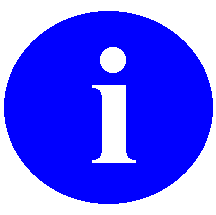 Used to inform the reader of general information including references to additional reading material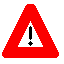 Used to caution the reader to take special notice of critical informationCallout boxes refer to labels or descriptions usually enclosed within a box, which point to specific areas of a displayed image.Other software code (e.g., Delphi/Pascal and Java) variable names and file/folder names can be written in lower or mixed case.Methods of obtaining specific technical information online will be indicated where applicable under the appropriate topic.For details about obtaining data dictionaries and about the formats available, please refer to the "List File Attributes" chapter in the "File Management" section of the VA FileMan Advanced User Manual.For more information on the use of the Adobe Acrobat Reader, please refer to the Adobe Acrobat Quick Guide at the following web address:http://vista.med.va.gov/iss/acrobat/index.aspDISCLAIMER: The appearance of external hyperlink references in this manual does not constitute endorsement by the Department of Veterans Affairs (VA) of this Web site or the information, products, or services contained therein. The VA does not exercise any editorial control over the information you may find at these locations. Such links are provided and are consistent with the stated purpose of this VA Intranet Service.RoutineDescriptionAFJXADHBBrief NHE patient data request completeAFJXADHDProcess info and alert userAFJXADPBBrief pharmacy NHE patient data request completeAFJXALERRequest patient info—AllergyAFJXALRTProcess info and alert userAFJXBLOORequest patient info-Blood transfusionsAFJXCAHRequest patient info—Chem and HematologyAFJXCAHBBrief NHE request patient info—Chem and HemAFJXCAHSRequest brief patient info—Chem and HematologyAFJXCYTORequest patient infoAFJXDCS1From Extract list of DS's with sig statusAFJXDCSUFrom Discharge Summary Component driverAFJXDIE2Request patient info—DietAFJXDIETRequest patient info—DietAFJXDISARequest patient info—DisabilitiesAFJXDM1Request patient info—DemographicsAFJXENDEnd of patient info—DemographicsAFJXINSTNetwork health exchange install driver AFJXLABORequest patient info—Lab AFJXLRMRequest patient info—MicroAFJXLRM1Request patient info—MicroAFJXLROCList cleanupAFJXMABXPrint by section NHEAFJXMBOXSearch for previously completed Network Health Exchange requestsAFJXMEDIRequest patient info—Medicine SummaryAFJXNTEGSoftware checksum checker AFJXORDRRequest patient info—OrdersAFJXPATLSends data for VAMC NETWORK PATIENT fileD ^AFJXPATL will send data to be included in VAMC NETWORK PATIENT file to the sites you have added to the VAMC NETWORK HEALTH AUTHORIZED SITES file and for which you have filled in the fields for UPDATE NETWORK IDENTIFIER and the VAMC NETWORK PATIENT file. You will only get data from other sites if you fill in the field to accept their updates. You must answer YES for your own site to also get data added from its files to the VAMC NETWORK PATIENT file. Your own site data must be in this file so that all sites in your network area are synchronized.AFJXPATSNetwork health cross ref patientAFJXPHCYAuto pharmacy completeAFJXPHIVRequest patient info—Inpatient PharmAFJXPNHA /RF/BCAuto add patients to db & update network idAFJXPNHFPrint network health ex's for individualAFJXPNHIPrint completed network health ex'sAFJXPNHTGet server message and automatically add patient to common dbAFJXPNHXNetwork health exchange message purgeAFJXPPEDVAMC NETWORK PATIENT file one-time cleanup At installation, D ^AFJXPPED can be run to clean up theVAMC NETWORK PATIENT file (#537010) if the site has been running a previous version of Network Health Exchange.AFJXPUL2Request patient info—Pulmonary function testsAFJXPULMRequest patient info—Pulmonary function testsAFJXRADIRequest patient info—RadiologyAFJXRALTAlert userAFJXRATSRequest patient info—RadiologyAFJXRIMPRequest patient info—Radiology impressionAFJXSFALServer to send alert network health is completeAFJXSPTHRequest patient info—Surgical PathAFJXSURYRequest patient info—SurgeryAFJXTEMAOne-time automatically add patient to dbAFJXUNDSRequest patient info—Unit DoseAFJXUNITUnit dose routineAFJXVISIRequest patient info—ApptsAFJXVITARequest patient info—VitalsAFJXVITSRequest patient info—VitalsAFJXWCBPRequest brief pharmacy patient informationAFJXWCCWCrisis Note/Clinical WarningAFJXWCL1Request patient info—MicroAFJXWCL2Request patient info—Micro continuedAFJXWCL4Request patient info—Adm HistAFJXWCL5Request patient info—ptf codesAFJXWCL7Request patient info—AdmAFJXWCL8Request patient info—AdmAFJXWCL9Request patient info—Adm (cont)AFJXWCLIInquire to network health exchangeAFJXWCP1Network health exchange request patient infoAFJXWCP3Inpatient medsAFJXWCP4VitalsAFJXWCP6Inpt medsAFJXWCP7Current ordersAFJXWCP8Oupatient pharmAFJXWCP9Lab ordersAFJXWCPAGather patient allergy data (from allergy routine)AFJXWCPBBrief NHE request patient infoAFJXWCPCCyto extractAFJXWCPDDisplay 'VA' symbolAFJXWCPERadiology profile from hsAFJXWCPFDieteticsAFJXWCPGSurgical pathAFJXWCPHRequest patient info—pharmacyAFJXWCPJInpatient medsAFJXWCPLChemistry extractAFJXWCPMRequest patient info menuAFJXWCPNProgress notesAFJXWCPROrder inquiryAFJXWCPYRequest pharmacy patient informationAFJXWCPZMultiple functionsAFJXWPR2Request patient info—Progress NotesAFJXWPRGRequest patient info—Progress NotesFile NumberFile NameGlobalDescription537000VAMC NETWORK HEALTH EXCHANGE^AFJ(537000,This is the tracking file for NHE requests.537010VAMC NETWORK PATIENT^AFJ(537010,This file contains patients seen in the network area.537015VAMC NETWORK HEALTH TYPES^AFJ(537015,This file contains the components available, the 27 information categories supported by NHE.537025VAMC NETWORK HEALTH AUTHORIZED SITES^AFJ(537025,This file contains the names of facilities allowed to receive requests for patient information.Menu NameMenu Title TextDescriptionAFJXNHEX REQUESTNetwork Health Exchange OptionsThis menu comprises options to retrieve patient information from another VAMC site. It permits the retrieval of medical record or pharmacy information and allows that information to be viewed onscreen or printed. It is intended to be used by health professionals who have direct patient care responsibilities and have need for clinical information.AFJXNHEX MANAGERThis menu contains options that afford managerial control of the operation of the local Network Health Exchange (NHE) software and also allow access to retrieve and print patient data from other VA Medical Centers. The Network Health Exchange Options [AFJXNHEX REQUEST] are subsumed under the Manager menu as Option 3. This menu is intended to be used by individuals responsible for managing NHE.Option NameOption Title TextAFJXWCPBBrief (12 months) Medical Record InformationAFJXWCP1Total Medical Record InformationAFJXWCBPBrief (12 months) Pharmacy InformationAFJXWCPYTotal Pharmacy InformationAFJXMBOXPrint (Completed Requests Only)AFJXMABXPrint By Type of Information (Completed Requests)Option NameOption Title TextAFJXNHEX EDIT SITESNetwork Health Exchange Add/Edit SitesAFJXNHEX INQUIRENetwork Health Exchange InquiryAFJXNHEX REQUESTNetwork Health Exchange OptionsFunction NameFunction Title TextAFJXNETPNetwork Health Patient ServerAFJXNHDONENetwork Health Exchange Alert Send ServerAFJXSERVERNetwork Health Exchange Data ServerAFJXNH ADD PATIENTSNetwork Health Exchange Add PatientsAFJXNH PURGE NIGHTLYNetwork Health Exchange Nightly PurgeFieldCross-reference IDDescriptionMESSAGE ID"B"Ordinary cross-reference to facilitate lookup by MESSAGE ID.REQUESTING PLACE"C"Ordinary cross-reference to facilitate lookup by REQUESTING PLACE.DATE/TIME RECEIVED"D"Ordinary cross-reference to facilitate lookup by DATE/TIME RECEIVED.REQUESTOR NAME"E"Ordinary cross-reference to facilitate lookup by REQUESTOR NAME.PATIENT "F"Ordinary cross-reference to facilitate lookup by PATIENT .FieldCross-reference IDDescriptionSOCIAL SECURITY NUMBER"B"Normal "B" cross-reference on the .01 field.NAME"C"Ordinary cross-reference to facilitate lookup by patient name.FieldCross-reference IDDescriptionNAME"B"Normal "B" cross-reference on the .01 field.FieldCross-reference IDDescriptionNAME"B"Normal "B" cross-reference (on the .01 field.STATION NUMBER"C"Ordinary cross-reference to facilitate lookup by the STATION NUMBER field.NICKNAME"AC"Ordinary cross-reference to facilitate lookup by the NICKNAME field.Option NameOption Title TextDescriptionAFJXNH PURGE NIGHTLYNHE Nightly PurgeThis option is used to purge alerts and/or mail messages nightly from the NETWORK,HEALTH EXCHANGE User mail box. Once messages and alerts are older than seven (7) days, they are flagged for purging and automatically purged when this option is run. It should be run each night following the other nightly job, AFJXNH ADD PATIENTS.At installation, a routine can be run (D ^AFJXPPED) to clean up the VAMC NETWORK PATIENT file (#537010) if the site has been running a previous version of Network Health Exchange (NHE).ADPACAutomated Data Processing () Application Coordinator (see Application Coordinator, below).ALERTSBrief on-line notices that are issued to users as they complete a cycle through the menu system. Alerts are designed to provide interactive notification of pending computing activities, such as the need to reorder supplies or review a patient's clinical test results. Along with the alert message is an indication that the View Alerts common option should be chosen to take further action.APPLICATION COORDINATORDesignated individuals responsible for user-level management and maintenance of a software application (e.g., Laboratory). Also abbreviated as ADPAC ( Application Coordinator).BULLETINSElectronic mail messages that are automatically delivered by MailMan under certain conditions. For example, a bulletin can be set up to fire when database changes occur, such as adding a record to the file of users. Bulletins are fired by bulletin-type cross-references.EXTRACTORA specialized routine designed to scan data files and copy or summarize data for use by another process. TEXTA type of data field whose permissible values are any combination of numbers, letters, and symbols.IDCUThe Integrated Data Communications Utility, a wide area network used by VA to interconnect computers for transmitting data between VA sites.INTERNAL ENTRY NUMBER (IEN)The number used to identify an entry within a file. Every record has a unique internal entry number.Information Resource Management. A service at VA medical centers responsible for computer management and system security.ISOInformation Security Officer. Person responsible for information security at each VA Medical Center. Works in conjunction with Regional Security Officers (RISOs). MESSAGEAn entry in the MESSAGE file (#3.9). The  electronic mail system (MailMan) supports local and remote networking of messages.Medical Administration Service.MIRMOMedical Information Resources Management Office.MISManagement Information System.NATIONAL NETWORK HEALTH EXCHANGE (NHE) REGISTRYThis  software consists of two major components: 1) a local registry for use within a VA health care facility, and 2) a National Registry reflecting the events of care for patients at all VA facilities.RISORegional Information Security Officer. Regional representative of VA Medical Center Information Security Officers (ISOs).SECURE MENU DELEGATION ()A controlled system whereby menus and keys can be allocated by people other than  staff, such as application coordinators, who have been so authorized.For a comprehensive list of commonly used infrastructure- and security-related terms and definitions, please visit the ISS Glossary Web page at the following Web address:http://vista.med.va.gov/iss/glossary.aspFor a list of commonly used acronyms, please visit the ISS Acronyms Web site at the following Web address:http://vista/med/va/gov/iss/acronyms/index.asp